Муниципальное бюджетное учреждение дополнительного образования«Детская школа искусств» города Усинска«Челядьлы искусств школа» Усинск карсасодтӧдтӧдӧмлунсетанмуниципальнӧйсьӧмкуд учреждениеМетодическая разработка урока  по учебному предмету «Специальность и чтение с листа»Тема урока: «Формирование навыков игры фортепианного концерта, чувства формы, понимания драматургии контрастов тем и их диалектического единства»(для обучающихся 5 ДПОП фортепианного отделения)Выполнила: преподаватель и концертмейстер ДШИКоленко Наталья Геннадьевнаг.Усинск, 2019Пояснительная записка Паспорт урокаСтруктурное звено урока:I.      Организационный момент, введение.II.    Основная часть (самостоятельная и совместная практическая деятельность).III.   Заключительная часть (рефлексия, завершение урока).Технологическая карта урокаПлан – конспект урокаОрганизационный моментДобрый день, Светлана! Как ты думаешь, почему сегодня мы будем заниматься на двух роялях?  (Ответ ученицы: будем играть вместе, в ансамбле). Какой жанр музыкального произведения чаще всего используется композиторами для игры в ансамбле? (Ответ ученицы: жанр концерта, мы изучали жанр концерта на уроках музыкальной литературы, только я бы хотела побольше узнать о его истории происхождения).  Введение (вводная беседа)Концерт  - от ит. Concerto – концерт, буквально – состязание, от лат. – состязаюсь (сегодня мы будем с тобой в какой-то степени соревноваться!) – это произведение, в основе которого лежит контраст звучания полного исполнительского состава и отдельных групп или соло, либо контраст различных групп инструментов. Сформировался к концу 18 века и сохранился поныне. 3-х частную структуру концерта (соотношение частей: быстро – медленно – быстро) установил Антонио Вивальди, итальянский композитор. Классическая структура концерта окончательно утвердилась в творчестве композиторов Венской классической школы. Вспомни, пожалуйста, их фамилии (Ответ ученицы).А ты знаешь, что в 20 веке к жанру концерта обращается много композиторов, в том числе: С.С.Прокофьев, Д.Д.Шостакович, А.И.Хачатурян и др., и, появляется много концертов для фортепиано с оркестром, написанных специально для детей!Работая над фортепианным концертом, неоднократно убеждаешься в том, что дети начинают проявлять самый живой интерес к занятиям и достаточно быстро осваивают весь материал, несмотря на то, что концерт – это достаточно масштабное произведение. Надеюсь я ответила на твой вопрос? (Ответ ученицы).Основная часть (самостоятельная и совместная практическая деятельность) Мы с тобой не так давно начали работать над «Лёгким концертом» Соль мажор Н.Сильванского для фортепиано и струнного оркестра, состоящего из трёх частей (определяем характер и жанровую основу 1 части + в целом знакомимся со 2-ой и 3-ей частями концерта, музыкальный материал которых достаточно понятный). Поработаем сегодня над 1-ой частью, согласно домашнему заданию. Разыграемся для начала (технические упражнения). Главная партия 1 – ой части – марш, для которого характерен чёткий ритм, акценты на первую долю. Побочная партия основана на материале укр.н.п. «Веснянка» - певучая, широкая. Вся разработка построена на материале этих 2-х тем и на их противопоставлении. С другой стороны, в разработке присутствует и постоянное сопоставление мажора и минора, на что надо обязательно обратить внимание ученицы. Секвенционное развитие музыкального материала приводит к первой кульминации. Каденция построена на материале Главной партии. Данная каденция небольшая по размерам, удобная по фактуре. В то же время ученица имеет возможность «разогнаться» в конце каденции в силу своих способностей в динамическои и темповом плане. Развитие от sostenuto до maestoso должно быть достаточно логичным! По характеру каденция достаточно напряжённая, достигнутая секвенционным изложением, короткими музыкальными фразами, над которыми нужно неоднократно поработать!Кода – это гимн природе – торжественная, яркая и выразительная, в данном случае – кульминация всей 1-ой части концерта. Аккордовая фактура у солиста сливается с оркестровым Tutti. Музыкальный материал коды построен на мотивах главной партии, но в жанровом плане приобретающую некоторые черты песенности! Над этим важным моментом необходимо особенно поработать с учеником, чтобы песенное начало было отражено в исполнении. Очень полезно поиграть верхний голос аккордовой фактуры для того, чтобы понять строение фразы и песенное начало. Нельзя допустить, чтобы аккорды исполнялись «по вертикали»! В этом заключается трудность исполнения коды.Заключительная часть. РефлексияКогда педагог почувствовал, что внимание обучающейся на уроке рассеивается, пришло утомление, необходимо сменить форму деятельности (например: прослушать или просмотреть аудио,- видео файл, готовиться заранее!).  Далее анализируем нотный текст в деталях по схеме: характер произведения, динамика произведения, лад, тональность, жанр, эмоциональная окраска,  личное восприятие и отношение к музыке. Обучающаяся кратко анализирует нотный текст и выражает своё мнение о музыке, а также о своих эмоциональных впечатлениях об уроке в целом.Завершение урокаКак ты считаешь – цель нашей работы  достигнута?  Интересно тебе было на уроке? (Ответ ученицы).  В заключительной беседе обсуждаем возникшие вопросы, недопонятые моменты работы, формулируем совместно домашнее задание для дальнейшей самостоятельной работы. Конец урока.Приложение 1ТерминологияКонцерт  - от ит. Concerto – концерт, буквально – состязание, от лат. – состязаюсь – это произведение, в основе которого лежит контраст звучания полного исполнительского состава и отдельных групп или соло, либо контраст различных групп инструментов. Жанр концерта сформировался к концу 18 века и сохранился поныне, имеет 3-х частную структуру (соотношение частей: быстро – медленно – быстро – установил Антонио Вивальди, итальянский композитор).Упражнение — повторное выполнение действия с целью его усвоения.insai.ruКульмина́ция (с лат. culmen – вершина) в музыке — момент наивысшего напряжения в музыкальном произведении или какой-либо относительно завершённой его части. ru.wikipedia.orgШтрих (нем. Strich — черта, линия) — способ (приём и метод) исполнения нот, группы нот, образующих звук.Штрихиопределяют характер, тембр, атаку и другие характеристики звучания.Музыка (греч.Μουσικήот греч.μούσα — муза) — разновидность искусства, воплощающая идейно-эмоциональное содержание в звуковых художественных образах. О музыкальном искусстве говорят как о «наиболее чувственном среди искусств». Произведение состоит из отдельных музыкальных фраз — маленьких целостных музыкальных фрагментов. Музыкальные фразы объединяются в периоды. Периоды, звучащие сходным образом, объединяются в части. Фрагменты (фразы, периоды, части) музыкального произведения обозначаются латинскими буквами: A, B, C и т. д. Различные сочетания фрагментов образуют различные музыкальные формы. Так, распространённая форма в классической музыке — ABA (песенная форма), означает, что изначальная часть A исчезает, когда её сменяет часть B, и повторяется в конце произведения. Существует и более сложное структурирование:мотив (мельчайший элемент музыкальной формы; один акцент 1—2 такта); фраза (обычно имеет 2 акцента;  2-4 такта); предложение(наименьшая часть мелодии, завершенная каким-либо кадансом; 4—8 тактов); период(законченная музыкальная мысль; 8—16 тактов; 2 предложения) Разные способы развития и сопоставления элементов мелодии привели к образованию различных типов музыкальных форм:Музыка́льная фо́рма (от лат. forma — вид; образ; красота; лат. слово происходит от др.-греч.μορφή вид, очертания; внешность; красота) — многозначный музыкальный термин, описывающий строение музыкального произведения. Сонатная форма — это форма, в экспозиции (1 часть) которой проводятся две контрастные темы в разных тональностях (главная партия и побочная), которые повторяются в репризе (3 часть) в ином тональном соотношении — тонально сближаясь (чаще всего, обе в тональности главной темы). Срединный раздел (2 часть) представляет собой в типичном случае «Разработку», то есть тонально неустойчивую часть, где происходит развитие предыдущих интонаций. Сонатная форма выделяется среди всех остальных форм: единственная форма, которая не получила развития в танцевальных и вокальных жанрах. ru.wikipedia.orgДина́микав музыке — это совокупность понятий и нотных обозначений, связанных с оттенками громкости звучания.Громкость (относительная)Два базовых обозначения громкости в музыке:(фо́рте, итал. forte) — громко,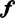 (пиа́но, итал. piano) — тихо.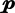 Умеренные степени громкости обозначаются следующим образом:(меццо-форте, итал. mezzo-forte) — умеренно громко,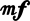 (меццо-пиано, итал. mezzo-piano) — умеренно тихо.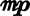 Кроме знаков f и p, есть также(форти́ссимо, итал. fortissimo) — очень громко,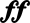 (пиани́ссимо, итал. pianissimo) — очень тихо.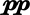 Для указания ещё более крайних степеней громкости и тишины используются дополнительные буквы f и p. Так, довольно часто в музыкальной литературе встречаются обозначения fff и ppp. У них нет стандартных названий, обычно говорят «форте-фортиссимо»,  и «пиано-пианиссимо», или «три форте» и «три пиано».Обозначения динамики носят относительный, а не абсолютный характер. Например, mp указывает не на точный уровень громкости, а на то, что играть этот отрывок следует несколько громче, чем p, и несколько тише, чем mf.Постепенные измененияДля обозначения постепенного изменения громкости используются термины крещендо (итал. crescendo), обозначающий постепенное усиление звучания, и диминуэндо (итал. diminuendo), или декреще́ндо (decrescendo) — постепенное ослабление. В нотах они обозначаются сокращённо как cresc. и dim. (или decresc.). Для этих же целей используются особые знаки — «вилочки». Они представляют собой пары линий, соединённых с одной стороны и расходящихся с другой. Если линии слева направо расходятся (<), это означает усиление звука, если сходятся (>) — ослабление. Следующий фрагмент нотной записи указывает на умеренно громкое начало, затем усиление звука и потом его ослабление:«Вилочки» обычно записываются под нотным станом, но иногда и над ним, особенно в вокальной музыке. Обычно ими обозначают кратковременные изменения громкости, а знаками cresc. и dim. — изменения на более долгом интервале времени.Обозначения cresc. и dim. могут сопровождаться дополнительными указаниями poco (рус.по́ко — немного), poco a poco (рус.поко а поко — мало-помалу), subito или sub. (рус.су́бито — внезапно) и т. п.Резкие измененияСфорца́ндо (итал. sforzando) или сфорца́то (sforzato) обозначает внезапный резкий акцент и обозначается sf или sfz. Внезапное усиление нескольких звуков или короткой фразы называется ринфорца́ндо (итал. rinforzando) и обозначается rinf., rf или rfz.Обозначение fp (forte piano) означает «громко, затем сразу тихо»; sfp (sforzando piano) указывает на сфорцандо с последующим пиано.АкцентАкцент (итал. accento) — выделение отдельных тонов или аккордов посредством более сильного ударения[2]. При письме обозначается знаком > над соответствующей нотой (аккордом) или под ней. Приложение 2Методические рекомендацииПри изучении данного концерта, как, впрочем, и любого другого произведения так называемой крупной формы возникают традиционные задачи, а именно:- выстроенности формы;- точные исполнительские характеристики основных тем;- понимание драматургии контрастов тем и их диалектического единства.	Задача усложняется тем, что концерт – произведение ансамблевое. Поэтому при изучении концерта необходимо как можно быстрее переходить на ансамблевую игру, пусть даже схематичную. Если ученик не может исполнить двумя руками – пусть играет одной. Только так можно правильно понять и выстроить форму произведения. Надо отметить, что в представленном концерте (в 1-ой части), композитор предписывает исполнять побочную партию в ином темпе meno mosso. Очень важно держать в голове основной темп и возвращаться к нему иначе форма «развалится».	Какие трудности в исполнительском плане могут возникнуть при исполнении этого концерта?	В нашем концерте в его 1-ой части, музыкальный материал строится на музыкальном диалоге фортепиано и оркестра. Ансамблевые трудности поэтому здесь минимальны, но есть 2 кульминации, где музыкальный материал солиста и оркестра излагается в унисон. И вот этой синхронности очень трудно добиться, т.к. вместо оркестра выступает второе фортепиано. Здесь необходима особая ритмическая и темповая точность. Попутно педагогу надо всё время помнить, что он исполняет концерт с начинающим пианистом и корректировать силу звучности. Если обучающийся впервые исполняет концерт, то ему надо объяснить некоторые нехарактерные для исполнения других произведений моменты, а именно: - не держать руки на инструменте во время солирования оркестра (второго фортепиано), а положить их на колени. Это помогает снять излишнее напряжение, если таковое имеет место быть;- быть сосредоточенным особенно во время оркестрового соло, пропуская материал через своё сознание, сопереживать.Очень хорошо, если обучающийся услышит концерт в исполнении фортепиано с оркестром (по интернету).	С точки зрения музыкальной педагогики работа над концертом воспитывает исполнительскую выдержку и волю, вырабатывает ритмическую устойчивость, полифоническое мышление, развивает музыкальную память и творческое воображение.Работа над концертом – это, безусловно, творческий и увлекательный процесс. Юный пианист участвует в творческом процессе вместе с педагогом, что, несомненно, способствует их большему взаимопониманию.ПредметСпециальность и чтение с листаСпециальность и чтение с листаКласс5 класс, ДПОП5 класс, ДПОПТип урокаКомбинированный  (формирование и систематизация ЗУН)Комбинированный  (формирование и систематизация ЗУН)Вид урокаПрактическое занятие, беседаПрактическое занятие, беседаТема урока«Формирование навыков игры фортепианного концерта, чувства формы, понимания драматургии контрастов тем и их диалектического единства»«Формирование навыков игры фортепианного концерта, чувства формы, понимания драматургии контрастов тем и их диалектического единства»Цель урокаРазвитие исполнительских и музыкально - теоретических навыков, совершенствование игры своей партии в работе над фортепианным концертомРазвитие исполнительских и музыкально - теоретических навыков, совершенствование игры своей партии в работе над фортепианным концертомЗадачи урока1.Образовательные:- познакомить с историей возникновения жанра фортепианного концерта;- способствовать активизации знакомства с различными видами концерта;- устранение возможных технических и иных трудностей в работе над солирующей партией;- углубление музыкального опыта через совместное музицирование (обучающийся – педагог).2.Развивающие:- развитие чувства формы при исполнении фортепианного концерта;- активизировать слуховой контроль, внимание;- способствовать развитию технической свободы, закрепление навыков исполнения в ансамбле с педагогом;- стимулирование интереса обучающегося для успешного решения профессиональных задач, повышения исполнительского мастерства.3.Воспитательные:- при минимальных затратах времени добиться максимальных результатов;- содействовать формированию музыкального мышления;- пробудить желание к самостоятельному решению поставленных музыкальных задач;- способствовать формированию положительной мотивации, стойкого интереса к процессу обучения.1.Образовательные:- познакомить с историей возникновения жанра фортепианного концерта;- способствовать активизации знакомства с различными видами концерта;- устранение возможных технических и иных трудностей в работе над солирующей партией;- углубление музыкального опыта через совместное музицирование (обучающийся – педагог).2.Развивающие:- развитие чувства формы при исполнении фортепианного концерта;- активизировать слуховой контроль, внимание;- способствовать развитию технической свободы, закрепление навыков исполнения в ансамбле с педагогом;- стимулирование интереса обучающегося для успешного решения профессиональных задач, повышения исполнительского мастерства.3.Воспитательные:- при минимальных затратах времени добиться максимальных результатов;- содействовать формированию музыкального мышления;- пробудить желание к самостоятельному решению поставленных музыкальных задач;- способствовать формированию положительной мотивации, стойкого интереса к процессу обучения.Методы и приёмы работы на уроке- наглядный  (показ  педагогом направления работы над технически сложными местами; применение интернет – ресурса (прослушивание и просмотр аудио - видео файлов);- практический  (репетиция (прорабатывание наиболее сложных мест, в том числе с применением отвлечённых упражнений), чтение с листа);- словесный (объяснение, беседа);- метод обучения в сотрудничестве (поиск приёмов звукоизвлечения, штрихов для нужного образа, выбор оптимальных);- аналитический (анализ в том числе и слуховой, обоснование выбора тех или иных приёмов исполнения, агогики).- наглядный  (показ  педагогом направления работы над технически сложными местами; применение интернет – ресурса (прослушивание и просмотр аудио - видео файлов);- практический  (репетиция (прорабатывание наиболее сложных мест, в том числе с применением отвлечённых упражнений), чтение с листа);- словесный (объяснение, беседа);- метод обучения в сотрудничестве (поиск приёмов звукоизвлечения, штрихов для нужного образа, выбор оптимальных);- аналитический (анализ в том числе и слуховой, обоснование выбора тех или иных приёмов исполнения, агогики).Педагогические технологии- технология развивающего обучения;- здоровьесберегающая технология;- личностно ориентированный подход;- информационно – коммуникативная технология (ИКТ).- технология развивающего обучения;- здоровьесберегающая технология;- личностно ориентированный подход;- информационно – коммуникативная технология (ИКТ).Средства обучения- педагогические (дидактические) средства обучения;- организационно – управленческие средства обучения.- педагогические (дидактические) средства обучения;- организационно – управленческие средства обучения.Опорные понятия, терминыСправочная литература музыкальных понятий и терминологии (Приложение 1)Интернет-ресурс сайты:muzofond.ru;  my.mail.ru;  youtube.ru, ru.wikipedia.org;insai.ru;enc-dic.comСправочная литература музыкальных понятий и терминологии (Приложение 1)Интернет-ресурс сайты:muzofond.ru;  my.mail.ru;  youtube.ru, ru.wikipedia.org;insai.ru;enc-dic.comОборудование2 рояля,  2 банкетки, нотный текст произведения в двух экземплярах; мультимедийное оборудование, ноутбук,  выход в интернет (аудио - видео файлы: muzofond.ru;  my.mail.ru;youtube.ru)2 рояля,  2 банкетки, нотный текст произведения в двух экземплярах; мультимедийное оборудование, ноутбук,  выход в интернет (аудио - видео файлы: muzofond.ru;  my.mail.ru;youtube.ru)Планируемый результат Предметные уменияУУДПланируемый результат 1.Систематизировать знания, навыки и умения необходимые для успешного исполнения произведения крупной формы2. Формирование  музыкального сознания (т.е. идеально воспроизводить музыкальные звуковые конструкции и давать им соответствующую содержательную интерпретацию)3.Формировать позитивную мотивацию к исполнительской деятельности.Личностные результаты:1. Формирование установки учебно-познавательной мотивации и интереса к совместному музицированию2.Формирование ответственного отношения к обучению, готовности к саморазвитию и самообразованию.Регулятивные1.Умение организовывать свою деятельность в том числе в сотрудничестве.2.Оценивать достигнутые результаты своего обучения3.Владение самоконтроля, самооценки.Коммуникативные1.Формулирование собственного  мнения и позиции, организация учебной (игровой) деятельности с педагогом 2.Формирование умений профессионально ставить вопросы, давать определение понятияПознавательные1.Умение делать выводы2.Обобщать и исполнять музыкальный текст, логически подводить исполнение под эталон ансамблевой игры соревновательного характера.Межпредметные связи Ансамбль, музыкальная литература, сольфеджио Ансамбль, музыкальная литература, сольфеджиоИспользованная литература1.Музыкальный энциклопедический словарь , Москва, 19902.К.А. Мартинсен «Методика индивидуального преподавания игры на фортепиано», «Классика - XXI»,2002г.3.Т.Зебряк«Пословица — всем делам помощница» 300 маленьких фортепианных пьес для чтения с листа М.: Кифара, 2004г.4.Ф.Брянская  «Навыки игры с листа и принципы его формирования» ,СПб: Музыка,1981г.5.Сборник статей «Вопросы воспитания музыканта исполнителя» -изд. Гос.муз.-пед. ин-та им. Гнесиных,19836. А. Шмидт – Шкловская «О воспитании пианистических навыков» Изд.2 , Ленинград, «Музыка», 1985г7. Интернет-ресурс сайты:muzofond.ru;  my.mail.ru;  youtube.ru, ru.wikipedia.org;insai.ru;enc-dic.com8.Крупнова Е.Е. Рекомендации по оформлению методических разработок. - http://www.tptt.ru9. ???1.Музыкальный энциклопедический словарь , Москва, 19902.К.А. Мартинсен «Методика индивидуального преподавания игры на фортепиано», «Классика - XXI»,2002г.3.Т.Зебряк«Пословица — всем делам помощница» 300 маленьких фортепианных пьес для чтения с листа М.: Кифара, 2004г.4.Ф.Брянская  «Навыки игры с листа и принципы его формирования» ,СПб: Музыка,1981г.5.Сборник статей «Вопросы воспитания музыканта исполнителя» -изд. Гос.муз.-пед. ин-та им. Гнесиных,19836. А. Шмидт – Шкловская «О воспитании пианистических навыков» Изд.2 , Ленинград, «Музыка», 1985г7. Интернет-ресурс сайты:muzofond.ru;  my.mail.ru;  youtube.ru, ru.wikipedia.org;insai.ru;enc-dic.com8.Крупнова Е.Е. Рекомендации по оформлению методических разработок. - http://www.tptt.ru9. ???№Структура урокаВремяДеятельность педагогаДеятельность обучающегосяПримечание1Организаци-онный момент (постановка проблемы - мотивация к учебной деятельности)15.00-15.02Приветствие, готовность к урокуНаводящие вопросы по теме урокаПриветствует педагога, проверяет свою готовность к уроку Определяет самостоятельно тематику урока, цель работыСоздание позитивногоэмоционального настроя;Определение направления этапов работы2Введение (вводная беседа)15.02-15.05Обозначение темы, цели и задач урока.Слушает. Задаёт вопросы (уточняет)3Основная часть(самостоятельная и совместная практическая деятельность)15.05-15.25Знакомство с жанром концерта, его формой.Работа над первой частью концерта. Музыкальная характеристика и жанровая основа главных партий первой части. Связь музыкального материала с народной музыкой.Игра с педагогом.Знакомство со второй и третьей частями концерта.Разговор о каденции – особой смысловой вершиной концерта.Работа над кульминацией концерта.Разыгрывание. Проверяем посадку за инструментом. Положение рук на инструменте, следим за свободой исполнения.Проверяем домашнее задание: работаем над целостностью исполнения произведений (формой).Фрагментарно (ещё раз) прорабатываем трудные места, анализируем, просматриваем темповые указания, динамические оттенки. Игра с педагогом (Лёгкий концерт Н.Сильванского для фортепиано и струнного оркестра, G dur).Знакомство со второй и третьей частями концерта.Работа над кульминацией концерта. Останавливаемся на местах, которые вызвали затруднения в исполнении, находим, совместно, решение проблем. Отвечает на поставленные вопросы.Повторение СамоанализОбсуждаем способы решения поставленных технических и музыкальных задач4Заключительная часть.Рефлексия15.25-15.37Переключение на другие формы деятельностиПрослушивание и просмотр аудио- видео файловЦелостный музыкальный анализОпределение эмоционального настроения от результатов деятельности на урокеУмение объективно анализировать.Оценочная деятельность5Завершение урока15.37-15.40Домашнее задание. Пожелания педагога.Определение самостоятельной работы на домСамоанализ, самооценка